OBEC BREZANY, BREZANY 64, 010 04 ŽILINA4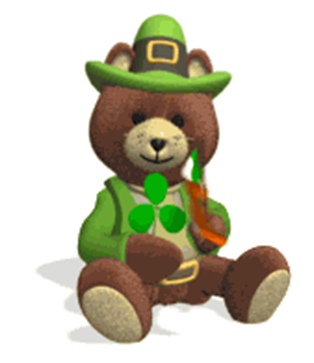 Nesmelým bozkom začína rozprávka, končí sa úsmevom malého dieťatka.To nie je rozprávka, to je už život sám, nech veľa šťastia prinesie i Vám...NARODENÉ DETI V ROKU  2022 v jednotlivých mesiacochJANUÁR	AUGUST  Emma GARBÁROVÁ	Terézia HRADSKÁNoel CHODELKAAPRÍĽ 	SEPTEMBERNela MOJIKOVÁ	Hugo ŠKVARKA			JÚN	Hugo ŠPÁNIKNovorodencom a ich rodičom prajeme veľa zdravia, lásky, šťastia...